Workday Icon GlossaryCommon icons and their usage in WorkdayWorklets
The following are common worklets used. Note: the worklet background colors might be different depending on both the order and number of worklets you have on your dashboard.IconNameWhat it Means or How to Use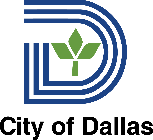 Home iconClick this icon to return to the Home page from anywhere in the application.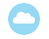 My Profile iconDisplays links to the Home page, My Account, Favorite, etc.Note: If you upload a photo for your profile, your photo will appear instead of this icon.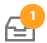 Inbox w/BadgeDisplays your Inbox with badge count icon (gold circle) for new Inbox items.Note: This icon displays “1” item in the Inbox. 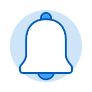 NotificationsUsed to review items you need to know about, but do NOT require any action and 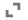 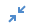 Expand/Collapse ArrowsExpands or collapses the Inbox view to/from full screen viewing mode.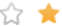 FavoriteMarks an item as a favorite for sorting within the Inbox.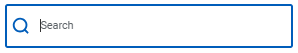 Search boxAllows you to quickly search for tasks, employees, organizations and reports. Or  Or 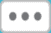 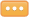 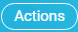 Related ActionsUse to initiate worker related actions. Can also be used to pop-out menu options.                          Or                           Or      Confirmation ActionsUse to confirm action and/ or progress to a following screen after completing activity on a view.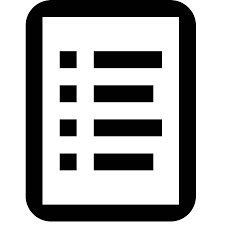 List ViewDisplays a list of values that are valid for a field.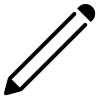 EditClick to enter information in the field.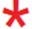 Required FieldAny field with a red asterisk is required to be completed. or  or 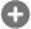 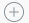 AddVarious ways throughout the system to add an additional row or value. or  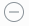 DeleteClick to delete a row or value.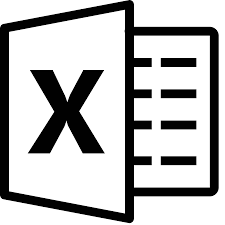 Export to ExcelClick to download the data results into Microsoft Excel. 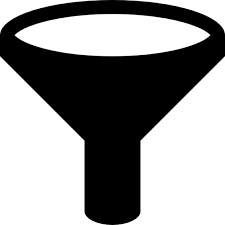 FilterClick to narrow the data results based on selected parameters.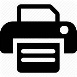 View Printable Version (PDF)Click to download a pdf version of a screen shot.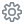 SettingsUsed to access configuration/additional options on a specific screen.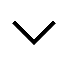 More OptionsClick to access additional options. and 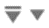 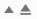 Move RowsChange the order of data presented.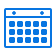 Calendar iconOpens a calendar to assist you in selecting a date.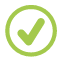 Process CompleteProcess was successfully completed.DelegationClick to set up delegations so that other users can act on your behalf.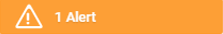 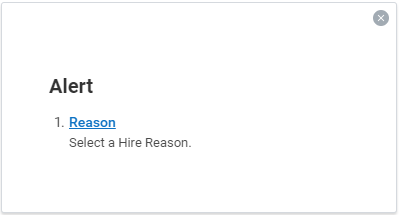 Alert or Soft WarningYellow colored warning message notifies of potential problems on a page and provides advice of key issues that need attention. The alert DOES NOT stop further processing.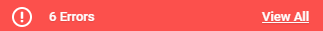 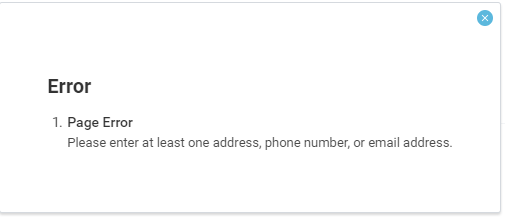 Error MessageRed colored error messages provide advice on key issues that require attention. The alert DOES stop further processing.Note: The accompanying text explaining the error appears next to the field containing the error if it is a field required by Workday. The text appears next to the error button if it is a CoD required field.       Or          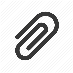 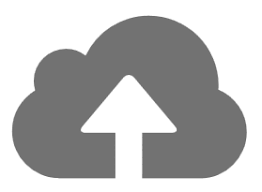 AttachmentsClick to upload documents or drag and drop.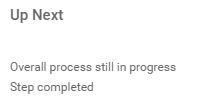 Up Next An automatic process is running in the background. Note: Navigate to the Workday Inbox to check the status of the process.WorkletNameWhat it Means or How to Use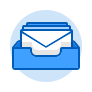 InboxUse to access tasks awaiting action. Note: The number of actions awaiting action within the inbox will be displayed in a red circle on the profile icon.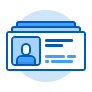 Personal Information Use to view and change your personal information such as name, email address, address, legal and preferred name and emergency contacts.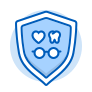 Benefits Use to view and update benefit information.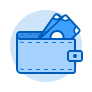 Pay Use to view and update withholding elections, direct deposit and view current and previous pay slips. 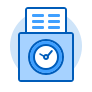 TimeUse to view or enter time worked or time off and view time off balances.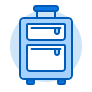 AbsenceUse to request time off or leave of absence and view time off balances.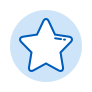 FavoritesUse to access the frequently-used Workday transactions that you have added to your favorites.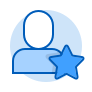 Talent and PerformanceUse to provide employees the tools to measure their performance and unlock their full potential to grow their careers                                                                                                                                                                                    : 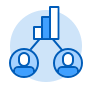 CareerUse for quick access to update specific parts of your talent profile as well as find jobs, refer candidates, or withdraw an application. PerformanceUse to review, add, and edit your performance goals.